                                       Сказка - ложь, да в ней урок!В начале ноября 2021 г. в рамках клуба «Большое сердце» воспитанники отделения дневного пребывания инвалидов ГУ «ТЦСОН Ошмянского района» побывали на театрализованно-игровом спектакле «Сказка — ложь, да в ней урок!» театра игры и забав «Серпантин» ГУК «Ошмянский РЦК». Ребят приветствовали герои из разных сказок. Вместе угадывали названия мультфильмов по музыке, говорили о добре и зле, танцевали и играли. Время пролетело незаметно и прощаться совсем не хотелось.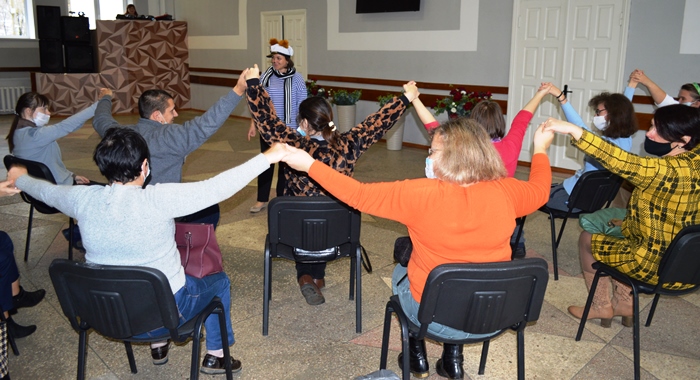 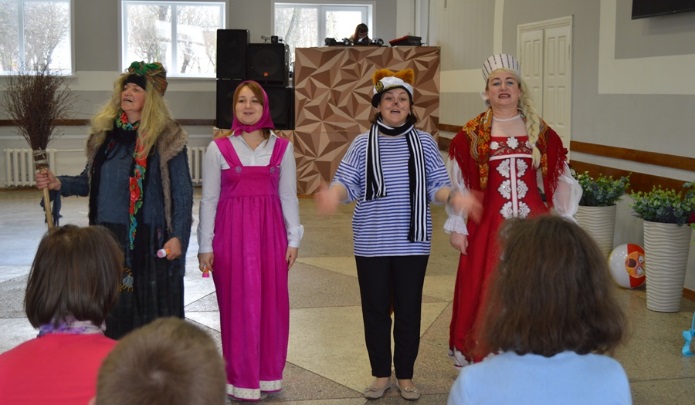 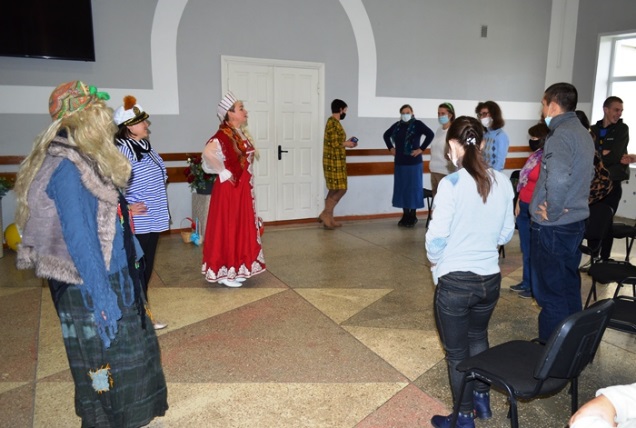 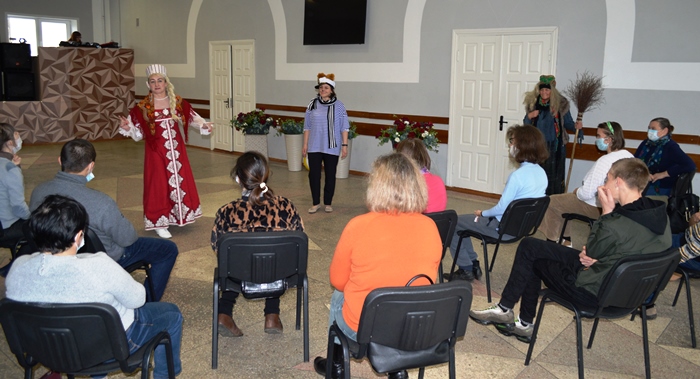 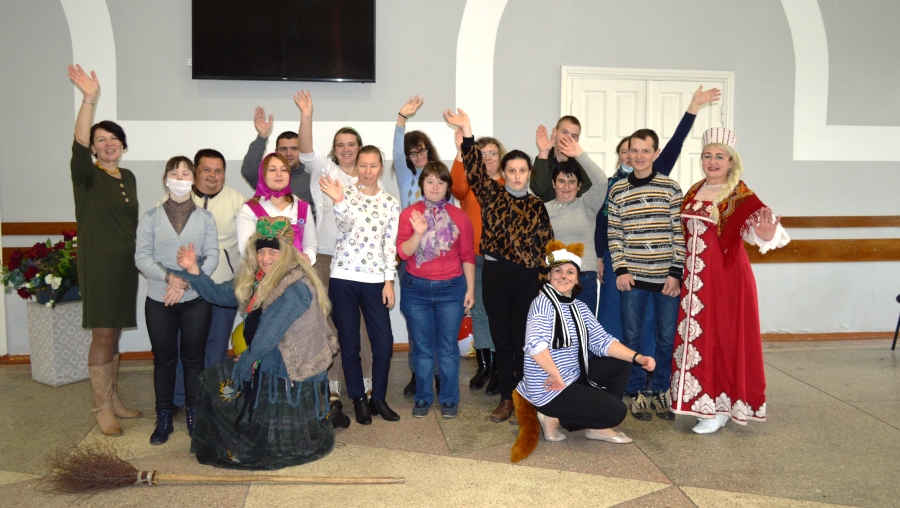 